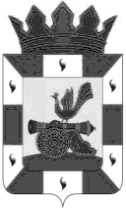 АДМИНИСТРАЦИЯ МУНИЦИПАЛЬНОГО ОБРАЗОВАНИЯ«СМОЛЕНСКИЙ РАЙОН» СМОЛЕНСКОЙ ОБЛАСТИП О С Т А Н О В Л Е Н И Еот 14.03.2022  № 446О внесении изменений в постановление Администрации муниципального образования «Смоленский район» Смоленской области от 07.11.2008                   № 1871         АДМИНИСТРАЦИЯ МУНИЦИПАЛЬНОГО ОБРАЗОВАНИЯ «СМОЛЕНСКИЙ РАЙОН» СМОЛЕНСКОЙ ОБЛАСТИ ПОСТАНОВЛЯЕТ:1. Внести в постановление Администрации муниципального образования «Смоленский район» Смоленской области от 07.11.2008 № 1871 «Об установлении размеров минимальных окладов (должностных окладов) по профессиональным квалификационным группам профессий рабочих и должностей служащих районных муниципальных учреждений» следующие изменения:1) приложение № 3, 4, 7, 12 исключить;2) приложения № 13 изложить в новой редакции (прилагается).2. Настоящее постановление вступает в силу с момента подписания и   распространяется на правоотношения, возникшие с 1 апреля 2022 года.Исполняющий полномочияГлавы муниципального образования«Смоленский район» Смоленской области                                       Г.В. ИгнатенковаМИНИМАЛЬНЫЕ ДОЛЖНОСТНЫЕ ОКЛАДЫПО ПРОФЕССИОНАЛЬНЫМ КВАЛИФИКАЦИОННЫМ ГРУППАМ ДОЛЖНОСТЕЙ РАБОТНИКОВ, ОСУЩЕСТВЛЯЮЩИХ ДЕЯТЕЛЬНОСТЬ В ОБЛАСТИ ГРАЖДАНСКОЙ ОБОРОНЫ, ЗАЩИТЫ НАСЕЛЕНИЯ И ТЕРРИТОРИЙ ОТ ЧРЕЗВЫЧАЙНЫХ СИТУАЦИЙ ПРИРОДНОГО И ТЕХНОГЕННОГОХАРАКТЕРА, ОБЕСПЕЧЕНИЯ ПОЖАРНОЙ БЕЗОПАСНОСТИ И БЕЗОПАСНОСТИ ЛЮДЕЙ НА ВОДНЫХ ОБЪЕКТАХВИЗЫ:  Приложение № 13 к постановлению                                                                        Администрации муниципального                                                                         образования «Смоленский район»                                                                         Смоленской области                                                                         от 14.03.2022  № 446Наименование профессиональной квалификационной группыКвалификационный уровеньРазмер минимального должностного оклада (рублей)Профессиональная квалификационная группа третьего уровня3 квалификационный уровень6 677Отп. 1 экз. – в делоИсп. Павликова О.И.тел. 55-10-38дата 14.03.2022г.Размещено на сайте 01.03.2022Рассылка: отдел по экономике и инвестиционной деятельности, финансовое управление, отдел бухгалтерского учета и отчетности, управление по организационной работе, муниципальной службе и кадрам, информационно-аналитическому обеспечению, МБУ «ХЭУ Смоленского района»Голактионова И.В.-  _____________                  __________             подпись                           датаЛыгина Д.В.-  _____________                   __________             подпись                           датаХромова Е.Н.-  _____________                   __________             подпись                           дата